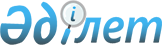 О бюджетах города Кульсары, поселка Жана-Каратон, сельских округов Жем, Косчагиль, Кара-Арна, Майкумген и Аккиизтогай на 2023-2025 годыРешение Жылыойского районного маслихата Атырауской области от 27 декабря 2022 года № 28-1
      В соответствии с Бюджетным кодексом Республики Казахстан, Законом Республики Казахстан "О местном государственном управлении и самоуправлении в Республике Казахстан" и рассмотрев предложенный акиматом района проекты бюджетов города Кульсары, поселка Жана-Каратон, сельских округов Жем, Косчагиль, Кара-Арна, Майкумген и Аккиизтогай на 2023-2025 годы Жылыойский районный маслихат РЕШИЛ:
      1. Утвердить бюджет города Кульсары на 2023-2025 годы согласно приложениям 1, 2 и 3 соответственно, в том числе на 2023 год в следующих объемах:
      1) доходы – 3 146 285 тысяч тенге, в том числе:
      налоговые поступления – 460 340 тысяч тенге;
      неналоговые поступления – 1 115 тысяч тенге;
      поступления от продажи основного капитала – 7 034 тысяч тенге;
      поступления трансфертов – 2 677 706 тысяч тенге;
      2) затраты – 3 168 644 тысяч тенге;
      3) чистое бюджетное кредитование – 0 тысяч тенге, в том числе:
      бюджетные кредиты – 0 тысяч тенге;
      погашение бюджетных кредитов – 0 тысяч тенге;
      4) сальдо по операциям с финансовыми активами – 0 тысяч тенге, в том числе:
      приобретение финансовых активов – 0 тысяч тенге;
      поступления от продажи финансовых активов государства – 0 тысяч тенге;
      5) дефицит (профицит) бюджета – - 22 359 тысяч тенге;
      6) финансирование дефицита (использование профицита) бюджета – 22 359 тысяч тенге:
      поступление займов – - 0 тысяч тенге;
      погашение займов – 0 тысяч тенге;
      используемые остатки бюджетных средств – 22 359 тысяч тенге.
      Сноска. Пункт 1 - в редакции решения Жылыойского районного маслихата Атырауской области от 20.12.2023 № 10-4 (вводится в действие c 01.01.2023).


      2. Утвердить бюджет поселка Жана-Каратон на 2023-2025 годы согласно приложениям 4, 5 и 6 соответственно, в том числе на 2023 год в следующих объемах:
      1) доходы – 238 221 тысяч тенге, в том числе:
      налоговые поступления – 33 147 тысяч тенге;
      неналоговые поступления – 140 тысяч тенге;
      поступления от продажи основного капитала – 18 тысяч тенге;
      поступления трансфертов – 204 916 тысяч тенге;
      2) затраты – 240 484 тысяч тенге;
      3) чистое бюджетное кредитование – 0 тысяч тенге, в том числе:
      бюджетные кредиты – 0 тысяч тенге;
      погашение бюджетных кредитов – 0 тысяч тенге;
      4) сальдо по операциям с финансовыми активами – 0 тысяч тенге, в том числе:
      приобретение финансовых активов – 0 тысяч тенге;
      поступления от продажи финансовых активов государства – 0 тысяч тенге;
      5) дефицит (профицит) бюджета – - 2 263 тысяч тенге;
      6) финансирование дефицита (использование профицита) бюджета – 2 263 тысяч тенге:
      поступление займов – 0 тысяч тенге;
      погашение займов – 0 тысяч тенге;
      используемые остатки бюджетных средств – 2 263 тысяч тенге.
      Сноска. Пункт 2 - в редакции решения Жылыойского районного маслихата Атырауской области от 20.12.2023 № 10-4 (вводится в действие c 01.01.2023).


      3. Утвердить бюджет Жемского сельского округа на 2023-2025 годы согласно приложениям 7, 8 и 9 соответственно, в том числе на 2023 год в следующих объемах:
      1) доходы – 487 848 тысяч тенге, в том числе:
      налоговые поступления – 8 360 тысяч тенге;
      неналоговые поступления – 251 тысяч тенге;
      поступления трансфертов – 479 237 тысяч тенге;
      2) затраты – 488 069 тысяч тенге;
      3) чистое бюджетное кредитование – 0 тысяч тенге, в том числе:
      бюджетные кредиты – 0 тысяч тенге;
      погашение бюджетных кредитов – 0 тысяч тенге;
      4) сальдо по операциям с финансовыми активами – 0 тысяч тенге, в том числе:
      приобретение финансовых активов – 0 тысяч тенге;
      поступления от продажи финансовых активов государства – 0 тысяч тенге;
      5) дефицит (профицит) бюджета – - 221 тысяч тенге;
      6) финансирование дефицита (использование профицита) бюджета - 221 тысяч тенге:
      поступление займов – 0 тысяч тенге;
      погашение займов – 0 тысяч тенге;
      используемые остатки бюджетных средств – 221 тысяч тенге.
      Сноска. Пункт 3 - в редакции решения Жылыойского районного маслихата Атырауской области от 20.12.2023 № 10-4 (вводится в действие c 01.01.2023).


      4. Утвердить бюджет Косчагильского сельского округа на 2023-2025 годы согласно приложениям 10, 11 и 12 соответственно, в том числе на 2023 год в следующих объемах:
      1) доходы – 337 823 тысяч тенге, в том числе:
      налоговые поступления – 11 374 тысяч тенге;
      неналоговые поступления – 451 тысяч тенге;
      поступления от продажи основного капитала – 108 тысяч тенге;
      поступления трансфертов – 325 890 тысяч тенге;
      2) затраты – 339 616 тысяч тенге;
      3) чистое бюджетное кредитование – 0 тысяч тенге, в том числе:
      бюджетные кредиты – 0 тысяч тенге;
      погашение бюджетных кредитов – 0 тысяч тенге;
      4) сальдо по операциям с финансовыми активами – 0 тысяч тенге, в том числе:
      приобретение финансовых активов – 0 тысяч тенге;
      поступления от продажи финансовых активов государства – 0 тысяч тенге;
      5) дефицит (профицит) бюджета – - 1 793 тысяч тенге;
      6) финансирование дефицита (использование профицита) бюджета – 1 793 тысяч тенге:
      поступление займов – 0 тысяч тенге;
      погашение займов – 0 тысяч тенге;
      используемые остатки бюджетных средств – 1 793 тысяч тенге.
      Сноска. Пункт 4 - в редакции решения Жылыойского районного маслихата Атырауской области от 20.12.2023 № 10-4 (вводится в действие c 01.01.2023).


      5. Утвердить бюджет Кара-Арнинского сельского округа на 2023-2025 годы согласно приложениям 13, 14 и 15 соответственно, в том числе на 2023 год в следующих объемах:
      1) доходы – 244 652 тысяч тенге, в том числе:
      налоговые поступления – 8 501 тысяч тенге;
      неналоговые поступления – 799 тысяч тенге;
      поступления от продажи основного капитала – 361 тысяч тенге;
      поступления трансфертов – 234 991 тысяч тенге;
      2) затраты – 245 173 тысяч тенге;
      3) чистое бюджетное кредитование – 0 тысяч тенге, в том числе:
      бюджетные кредиты – 0 тысяч тенге;
      погашение бюджетных кредитов – 0 тысяч тенге;
      4) сальдо по операциям с финансовыми активами – 0 тысяч тенге, в том числе:
      приобретение финансовых активов – 0 тысяч тенге;
      поступления от продажи финансовых активов государства – 0 тысяч тенге;
      5) дефицит (профицит) бюджета – - 521 тысяч тенге;
      6) финансирование дефицита (использование профицита) бюджета – 521тысяч тенге:
      поступление займов – 0 тысяч тенге;
      погашение займов – 0 тысяч тенге;
      используемые остатки бюджетных средств – 521 тысяч тенге.
      Сноска. Пункт 5 - в редакции решения Жылыойского районного маслихата Атырауской области от 20.12.2023 № 10-4 (вводится в действие c 01.01.2023).


      6. Утвердить бюджет Майкумгенского сельского округа на 2023-2025 годы согласно приложениям 16, 17 и 18 соответственно, в том числе на 2023 год в следующих объемах:
      1) доходы – 166 722 тысяч тенге, в том числе:
      налоговые поступления – 3 828 тысяч тенге;
      поступления от продажи основного капитала – 112 тысяч тенге;
      поступления трансфертов – 162 782 тысяч тенге;
      2) затраты – 167 434 тысяч тенге;
      3) чистое бюджетное кредитование – 0 тысяч тенге, в том числе:
      бюджетные кредиты – 0 тысяч тенге;
      погашение бюджетных кредитов – 0 тысяч тенге;
      4) сальдо по операциям с финансовыми активами – 0 тысяч тенге, в том числе:
      приобретение финансовых активов – 0 тысяч тенге;
      поступления от продажи финансовых активов государства – 0 тысяч тенге;
      5) дефицит (профицит) бюджета – - 712 тысяч тенге;
      6) финансирование дефицита (использование профицита) бюджета – 712 тысяч тенге:
      поступление займов – 0 тысяч тенге;
      погашение займов – 0 тысяч тенге;
      используемые остатки бюджетных средств – 712 тысяч тенге.
      Сноска. Пункт 6 - в редакции решения Жылыойского районного маслихата Атырауской области от 20.12.2023 № 10-4 (вводится в действие c 01.01.2023).


      7. Утвердить бюджет Аккиизтогайского сельского округа на 2023-2025 годы согласно приложениям 19, 20 и 21 соответственно, в том числе на 2023 год в следующих объемах:
      1) доходы – 353 988 тысяч тенге, в том числе:
      налоговые поступления – 2 857 тысяч тенге;
      неналоговые поступления – 60 тысяч тенге;
      поступления трансфертов – 351 071 тысяч тенге;
      2) затраты – 354 138 тысяч тенге;
      3) чистое бюджетное кредитование – 0 тысяч тенге, в том числе:
      бюджетные кредиты – 0 тысяч тенге;
      погашение бюджетных кредитов – 0 тысяч тенге;
      4) сальдо по операциям с финансовыми активами – 0 тысяч тенге, в том числе:
      приобретение финансовых активов – 0 тысяч тенге;
      поступления от продажи финансовых активов государства – 0 тысяч тенге;
      5) дефицит (профицит) бюджета – - 150 тысяч тенге;
      6) финансирование дефицита (использование профицита) бюджета – 150 тысяч тенге:
      поступление займов – 0 тысяч тенге;
      погашение займов – 0 тысяч тенге;
      используемые остатки бюджетных средств – 150 тысяч тенге.
      Сноска. Пункт 7 - в редакции решения Жылыойского районного маслихата Атырауской области от 20.12.2023 № 10-4 (вводится в действие c 01.01.2023).


      8. Установить бюджетные субвенции, передоваемые из районного бюджета в бюджеты акима города районного значения, поселка, сельских округов на 2023 год в сумме 110 923 тысяч тенге, в том числе:
      поселку Жана –Каратон – 31 773 тысяч тенге;
      Жемскому сельскому округу – 20 887 тысяч тенге;
      Косчагильскому сельскому округу – 2 816 тысяч тенге;
      Кара-Арнинскому сельскому округу – 17 266 тысяч тенге;
      Майкумгенскому сельскому округу – 19 112 тысяч тенге;
      Аккиизтогайскому сельскому округу – 19 069 тысяч тенге.
      9. Установить бюджетные субвенции, передоваемые из районного бюджета в бюджеты акима города районного значения, поселка, сельских округов на 2024 год в сумме 127 795 тысяч тенге, в том числе:
      поселку Жана –Каратон – 31 773 тысяч тенге;
      Жемскому сельскому округу – 20 887 тысяч тенге;
      Косчагильскому сельскому округу – 19 688 тысяч тенге;
      Кара-Арнинскому сельскому округу – 17 266 тысяч тенге;
      Майкумгенскому сельскому округу – 19 112 тысяч тенге;
      Аккиизтогайскому сельскому округу – 19 069 тысяч тенге.
      10. Установить бюджетные субвенции, передоваемые из районного бюджета в бюджеты акима города районного значения, поселка, сельских округов на 2025 год в сумме 127 685 тысяч тенге, в том числе:
      поселку Жана –Каратон – 31 773 тысяч тенге;
      Жемскому сельскому округу – 20 887 тысяч тенге;
      Косчагильскому сельскому округу – 19 578 тысяч тенге;
      Кара-Арнинскому сельскому округу – 17 266 тысяч тенге;
      Майкумгенскому сельскому округу – 19 112 тысяч тенге;
      Аккиизтогайскому сельскому округу – 19 069 тысяч тенге.
      11. Настоящее решение вводится в действие с 1 января 2023 года. Бюджет города Кульсары на 2023 год
      Сноска. Приложение 1 - в редакции решения Жылыойского районного маслихата Атырауской области от 20.12.2023 № 10-4 (вводится в действие c 01.01.2023). Бюджет города Кульсары на 2024 год Бюджет города Кульсары на 2025 год Бюджет поселка Жана-Каратон на 2023 год
      Сноска. Приложение 4 - в редакции решения Жылыойского районного маслихата Атырауской области от 20.12.2023 № 10-4 (вводится в действие c 01.01.2023). Бюджет поселка Жана-Каратон на 2024 год Бюджет поселка Жана-Каратон на 2025 год Бюджет Жемского сельского округа на 2023 год
      Сноска. Приложение 7 - в редакции решения Жылыойского районного маслихата Атырауской области от 20.12.2023 № 10-4 (вводится в действие c 01.01.2023). Бюджет Жемского сельского округа на 2024 год Бюджет Жемского сельского округа на 2025 год Бюджет Косчагильского сельского округа на 2023 год
      Сноска. Приложение 10 - в редакции решения Жылыойского районного маслихата Атырауской области от 20.12.2023 № 10-4 (вводится в действие c 01.01.2023). Бюджет Косчагильского сельского округа на 2024 год Бюджет Косчагильского сельского округа на 2025 год Бюджет Кара-Арнинского сельского округа на 2023 год
      Сноска. Приложение 13 - в редакции решения Жылыойского районного маслихата Атырауской области от 20.12.2023 № 10-4 (вводится в действие c 01.01.2023). Бюджет Кара-Арнинского сельского округа на 2024 год Бюджет Кара-Арнинского сельского округа на 2025 год Бюджет Майкумгенского сельского округа на 2023 год
      Сноска. Приложение 16 - в редакции решения Жылыойского районного маслихата Атырауской области от 20.12.2023 № 10-4 (вводится в действие c 01.01.2023). Бюджет Майкумгенского сельского округа на 2024 год Бюджет Майкумгенского сельского округа на 2025 год Бюджет Аккиизтогайского сельского округа на 2023 год
      Сноска. Приложение 19 - в редакции решения Жылыойского районного маслихата Атырауской области от 20.12.2023 № 10-4 (вводится в действие c 01.01.2023). Бюджет Аккиизтогайского сельского округа на 2024 год Бюджет Аккиизтогайского сельского округа на 2025 год
					© 2012. РГП на ПХВ «Институт законодательства и правовой информации Республики Казахстан» Министерства юстиции Республики Казахстан
				
      Секретарь районного маслихата 

С. Таласов
Приложение 1 к решению
Жылыойского районного
маслихата от 27 декабря
2022 года № 28-1
Категория 
Категория 
Категория 
Категория 
Категория 
Категория 
Категория 
Сумма (тысяча тенге)
Класс
Класс
Класс
Класс
Класс
Сумма (тысяча тенге)
Подкласс
Подкласс
Подкласс
Сумма (тысяча тенге)
Наименование
Сумма (тысяча тенге)
І. Доходы
3 146 285
1
1
Налоговые поступления
460 430
01
01
Подоходный налог
204 114
2
2
Индивидуальный подоходный налог
204 114
04
04
Налоги на собственность
246 074
1
1
Налоги на имущество
12177
3
3
Земельный налог
18337
4
4
Налог на транспортные средства
215557
5
5
Единый земельный налог
3
05
05
Внутренние налоги на товары, работы и услуги
10242
3
3
Поступления за использования природных и других ресурсов
9150
4
4
Сборы за ведение предпринимательской и профессиональной деятельности
1092
2
2
Неналоговые поступления
1115
03
03
Поступления денег от проведения государственных закупок, организуемых государственными учреждениями, финансируемыми из государственного бюджета
1
1
1
Поступления денег от проведения государственных закупок, организуемых государственными учреждениями, финансируемыми из государственного бюджета
1
06
06
Прочие неналоговые поступления
1114
1
1
Прочие неналоговые поступления
1114
3
3
Поступления от продажи основного капитала
7034
03
03
Продажа земли и нематериальных активов
7034
1
1
Продажа земли
7034
4
4
Поступления трансфертов
2677706
02
02
Трансферты из вышестоящих органов государственного управления
2677706
3
3
Трансферты из районного (города областного значения) бюджета
2677706
Функциональная группа
Функциональная группа
Функциональная группа
Функциональная группа
Функциональная группа
Функциональная группа
Функциональная группа
Сумма (тысяча тенге)
Администратор бюджетных программ
Администратор бюджетных программ
Администратор бюджетных программ
Администратор бюджетных программ
Администратор бюджетных программ
Администратор бюджетных программ
Сумма (тысяча тенге)
Программа
Программа
Программа
Сумма (тысяча тенге)
Наименование
Сумма (тысяча тенге)
ІІ. Расходы
3 168 644
01
Государственные услуги общего характера
202 018
124
124
124
Аппарат акима города районного значения, села, поселка, сельского округа
202 018
001
001
Услуги по обеспечению деятельности акима города районного значения, села, поселка, сельского округа
157 084
022
022
Капитальные расходы государственных органов
44 934
07
Жилищно-коммунальное хозяйство
893609
124
124
124
Аппарат акима города районного значения, села, поселка, сельского округа
893609
008
008
Освещение улиц населенных пунктов
150384
009
009
Обеспечение санитарии населенных пунктов
267102
011
011
Благоустройство и озеленение населенных пунктов
473684
014
014
Организация водоснабжения населенных пунктов
2439
12
Транспорт и коммуникация
56621
124
124
124
Аппарат акима города районного значения, села, поселка, сельского округа
56621
013
013
Обеспечение функционирования автомобильных дорог в городах районного значения, селах, поселках, сельских округах
56621
13
Прочие
2016366
124
124
124
Аппарат акима города районного значения, села, поселка, сельского округа
2016366
040
040
Реализация мероприятий для решения вопросов обустройства населенных пунктов в реализацию мер по содействию экономическому развитию регионов в рамках Государственной программы развития регионов до 2025 года
2016366
15
Трансферты
30
124
124
124
Аппарат акима города районного значения, села, поселка, сельского округа
30
048
048
Возврат неиспользованных (недоиспользованных) целевых трансфертов
30
Категория 
Категория 
Категория 
Категория 
Категория 
Категория 
Категория 
Сумма (тысяча тенге)
Класс
Класс
Класс
Класс
Класс
Сумма (тысяча тенге)
Подкласс
Подкласс
Подкласс
Подкласс
Сумма (тысяча тенге)
Наименование
Наименование
Сумма (тысяча тенге)
V. Дефицит (профицит) бюджета
V. Дефицит (профицит) бюджета
-22359
VI. Финансирование дефицита (использование профицита) бюджета
VI. Финансирование дефицита (использование профицита) бюджета
22359
8
8
Используемые остатки бюджетных средств
Используемые остатки бюджетных средств
22359
01
Остатки бюджетных средств
Остатки бюджетных средств
22359
1
1
Свободные остатки бюджетных средств
Свободные остатки бюджетных средств
22359Приложение 2 к решению
Жылыойского районного
маслихата от 27 декабря
2022 года № 28-1
Категория 
Категория 
Категория 
Категория 
Категория 
Категория 
Сумма (тысяча тенге)
Класс
Класс
Класс
Класс
Класс
Сумма (тысяча тенге)
Подкласс
Подкласс
Сумма (тысяча тенге)
Наименование
Сумма (тысяча тенге)
І. Доходы
539 979
1
Налоговые поступления
345 600
01
01
01
Подоходный налог
96 600
2
Индивидуальный подоходный налог
96 600
04
04
04
Налоги на собственность
247 000
1
Налоги на имущество
14500
3
Земельный налог
15000
4
Налог на транспортные средства
217500
05
05
05
Внутренние налоги на товары, работы и услуги
2000
3
Поступления за использования природных и других ресурсов
1500
4
Сборы за ведение предпринимательской и профессиональной деятельности
500
2
Неналоговые поступления
245
01
01
01
Доходы от государственной собственности
45
5
Доходы от аренды имущества, находящегося в государственной собственности
45
06
06
06
Прочие неналоговые поступления
200
1
Прочие неналоговые поступления
200
4
Поступления трансфертов
194134
02
02
02
Трансферты из вышестоящих органов государственного управления
194134
3
Трансферты из районного (города областного значения) бюджета
194134
Функциональная группа
Функциональная группа
Функциональная группа
Функциональная группа
Функциональная группа
Функциональная группа
Сумма (тысяча тенге)
Администратор бюджетных программ
Администратор бюджетных программ
Администратор бюджетных программ
Администратор бюджетных программ
Сумма (тысяча тенге)
Программа
Программа
Программа
Сумма (тысяча тенге)
Наименование
Сумма (тысяча тенге)
ІІ. Расходы
539 979
01
01
Государственные услуги общего характера
120 287
124
Аппарат акима города районного значения, села, поселка, сельского округа
120 287
001
001
Услуги по обеспечению деятельности акима города районного значения, села, поселка, сельского округа
120 287
07
07
Жилищно-коммунальное хозяйство
418707
124
Аппарат акима города районного значения, села, поселка, сельского округа
418707
008
008
Освещение улиц населенных пунктов
89800
009
009
Обеспечение санитарии населенных пунктов
285561
011
011
Благоустройство и озеленение населенных пунктов
43346
12
12
Транспорт и коммуникация
985
124
Аппарат акима города районного значения, села, поселка, сельского округа
985
013
013
Обеспечение функционирования автомобильных дорог в городах районного значения, селах, поселках, сельских округах
985Приложение 3 к решению
Жылыойского районного
маслихата от 27 декабря
2022 года № 28-1
Категория 
Категория 
Категория 
Категория 
Категория 
Сумма (тысяча тенге)
Класс
Класс
Класс
Класс
Сумма (тысяча тенге)
Подкласс
Подкласс
Сумма (тысяча тенге)
Наименование
Сумма (тысяча тенге)
І. Доходы
548 420
1
Налоговые поступления
345 600
01
01
Подоходный налог
96 600
2
Индивидуальный подоходный налог
96 600
04
04
Налоги на собственность
247 000
1
Налоги на имущество
14500
3
Земельный налог
15000
4
Налог на транспортные средства
217500
05
05
Внутренние налоги на товары, работы и услуги
2000
3
Поступления за использования природных и других ресурсов
1500
4
Сборы за ведение предпринимательской и профессиональной деятельности
500
2
Неналоговые поступления
245
01
01
Доходы от государственной собственности
45
5
Доходы от аренды имущества, находящегося в государственной собственности
45
06
06
Прочие неналоговые поступления
200
1
Прочие неналоговые поступления
200
4
Поступления трансфертов
202575
02
02
Трансферты из вышестоящих органов государственного управления
202575
3
Трансферты из районного (города областного значения) бюджета
202575
Функциональная группа
Функциональная группа
Функциональная группа
Функциональная группа
Функциональная группа
Сумма (тысяча тенге)
Администратор бюджетных программ
Администратор бюджетных программ
Администратор бюджетных программ
Сумма (тысяча тенге)
Программа
Программа
Сумма (тысяча тенге)
Наименование
Сумма (тысяча тенге)
ІІ. Расходы
548 420
01
01
Государственные услуги общего характера
128 728
124
Аппарат акима города районного значения, села, поселка, сельского округа
128 728
001
Услуги по обеспечению деятельности акима города районного значения, села, поселка, сельского округа
128 728
07
07
Жилищно-коммунальное хозяйство
418707
124
Аппарат акима города районного значения, села, поселка, сельского округа
418707
008
Освещение улиц населенных пунктов
89800
009
Обеспечение санитарии населенных пунктов
285561
011
Благоустройство и озеленение населенных пунктов
43346
12
12
Транспорт и коммуникация
985
124
Аппарат акима города районного значения, села, поселка, сельского округа
985
013
Обеспечение функционирования автомобильных дорог в городах районного значения, селах, поселках, сельских округах
985Приложение 4 к решению
Жылыойского районного
маслихата от 27 декабря
2022 года №28-1
Категория 
Категория 
Категория 
Категория 
Категория 
Категория 
Категория 
Категория 
Сумма (тысяча тенге)
Класс
Класс
Класс
Класс
Класс
Класс
Сумма (тысяча тенге)
Подкласс
Подкласс
Подкласс
Подкласс
Сумма (тысяча тенге)
Наименование
Сумма (тысяча тенге)
І. Доходы.
238 221
1
1
Налоговые поступления
33 147
01
01
Подоходный налог
13 136
2
2
2
Индивидуальный подоходный налог
13 136
04
04
Налоги на собственность
19 989
1
1
1
Налоги на имущество
479
3
3
3
Земельный налог
220
4
4
4
Налог на транспортные средства
19290
05
05
Внутренние налоги на товары, работы и услуги
22
3
3
3
Поступления за использования природных и других ресурсов
22
2
2
Неналоговые поступления
140
01
01
Доходы от государственной собственности
120
5
5
5
Доходы от аренды имущества, находящегося в государственной собственности
120
06
06
Прочие неналоговые поступления
20
1
1
1
Прочие неналоговые поступления
20
3
3
Поступления от продажи основного капитала
18
03
03
Продажа земли и нематериальных активов
18
1
1
1
Продажа земли
18
4
4
Поступление трансфертов
204916
02
02
Трансферты из вышестоящих органов государственного управления
204916
3
3
3
Трансферты из районных (городов областного значения) бюджетов
204916
Функциональная группа
Функциональная группа
Функциональная группа
Функциональная группа
Функциональная группа
Функциональная группа
Функциональная группа
Функциональная группа
Сумма (тысяча тенге)
Администратор бюджетных программ
Администратор бюджетных программ
Администратор бюджетных программ
Администратор бюджетных программ
Администратор бюджетных программ
Администратор бюджетных программ
Администратор бюджетных программ
Сумма (тысяча тенге)
Программа
Программа
Программа
Программа
Программа
Сумма (тысяча тенге)
Наименование
Наименование
ІІ. Расходы
ІІ. Расходы
240 484
01
Государственные услуги общего характера
Государственные услуги общего характера
85 655
124
124
Аппарат акима города районного значения, села, поселка, сельского округа
Аппарат акима города районного значения, села, поселка, сельского округа
85 655
001
001
001
Услуги по обеспечению деятельности акима города районного значения, села, поселка, сельского округа
Услуги по обеспечению деятельности акима города районного значения, села, поселка, сельского округа
85 655
07
Жилищно-коммунальное хозяйство
Жилищно-коммунальное хозяйство
104827
124
124
Аппарат акима города районного значения, села, поселка, сельского округа
Аппарат акима города районного значения, села, поселка, сельского округа
104827
008
008
008
Освещение улиц населенных пунктов
Освещение улиц населенных пунктов
52520
009
009
009
Обеспечение санитарии населенных пунктов
Обеспечение санитарии населенных пунктов
8890
011
011
011
Благоустройство и озеленение населенных пунктов
Благоустройство и озеленение населенных пунктов
43417
13
Прочие
Прочие
50000
124
124
Аппарат акима города районного значения, села, поселка, сельского округа
Аппарат акима города районного значения, села, поселка, сельского округа
50000
040
040
040
Реализация мероприятий для решения вопросов обустройства населенных пунктов в реализацию мер по содействию экономическому развитию регионов в рамках Государственной программы развития регионов до 2025 года
Реализация мероприятий для решения вопросов обустройства населенных пунктов в реализацию мер по содействию экономическому развитию регионов в рамках Государственной программы развития регионов до 2025 года
50000
15
Трансферты
Трансферты
2
124
124
Аппарат акима города районного значения, села, поселка, сельского округа
Аппарат акима города районного значения, села, поселка, сельского округа
2
048
048
048
Возврат неиспользованных (недоиспользованных) целевых трансфертов
Возврат неиспользованных (недоиспользованных) целевых трансфертов
2
Категория 
Категория 
Категория 
Категория 
Категория 
Категория 
Категория 
Категория 
Сумма (тысяча тенге)
Класс
Класс
Класс
Класс
Класс
Класс
Класс
Сумма (тысяча тенге)
Подкласс
Подкласс
Подкласс
Подкласс
Подкласс
Сумма (тысяча тенге)
Наименование
Наименование
Наименование
Сумма (тысяча тенге)
V. Дефицит (профицит) бюджета
V. Дефицит (профицит) бюджета
V. Дефицит (профицит) бюджета
-2263
VI. Финансирование дефицита (использование профицита) бюджета
VI. Финансирование дефицита (использование профицита) бюджета
VI. Финансирование дефицита (использование профицита) бюджета
2263
8
Используемые остатки бюджетных средств
Используемые остатки бюджетных средств
Используемые остатки бюджетных средств
2263
01
01
Остатки бюджетных средств
Остатки бюджетных средств
Остатки бюджетных средств
2263
1
1
Свободные остатки бюджетных средств
Свободные остатки бюджетных средств
Свободные остатки бюджетных средств
2263Приложение 5 к решению
Жылыойского районного
маслихата от 27 декабря
2022 года № 28-1
Категория 
Категория 
Категория 
Категория 
Категория 
Сумма (тысяча тенге)
Класс
Класс
Класс
Класс
Сумма (тысяча тенге)
Подкласс
Подкласс
Сумма (тысяча тенге)
Наименование
Сумма (тысяча тенге)
І. Доходы.
118 741
1
Налоговые поступления
21 753
01
01
Подоходный налог
5 000
2
Индивидуальный подоходный налог
5 000
04
04
Налоги на собственность
16 753
1
Налоги на имущество
550
3
Земельный налог
380
4
Налог на транспортные средства
15823
2
Неналоговые поступления
20
01
01
Доходы от государственной собственности
20
5
Доходы от аренды имущества, находящегося в государственной собственности
20
4
Поступление трансфертов
96968
02
02
Трансферты из вышестоящих органов государственного управления
96968
3
Трансферты из районных (городов областного значения) бюджетов
96968
Функциональная группа
Функциональная группа
Функциональная группа
Функциональная группа
Функциональная группа
Сумма (тысяча тенге)
Администратор бюджетных программ
Администратор бюджетных программ
Администратор бюджетных программ
Сумма (тысяча тенге)
Программа
Программа
Сумма (тысяча тенге)
Наименование
ІІ. Расходы
118 741
01
01
Государственные услуги общего характера
57 163
124
Аппарат акима города районного значения, села, поселка, сельского округа
57 163
001
Услуги по обеспечению деятельности акима города районного значения, села, поселка, сельского округа
57 163
07
07
Жилищно-коммунальное хозяйство
61578
124
Аппарат акима города районного значения, села, поселка, сельского округа
61578
008
Освещение улиц населенных пунктов
37658
009
Обеспечение санитарии населенных пунктов
14300
011
Благоустройство и озеленение населенных пунктов
9620Приложение 6 к решению
Жылыойского районного
маслихата от 27 декабря
2022 года № 28-1
Категория 
Категория 
Категория 
Категория 
Категория 
Сумма (тысяча тенге)
Класс
Класс
Класс
Класс
Сумма (тысяча тенге)
Подкласс
Подкласс
Сумма (тысяча тенге)
Наименование
Сумма (тысяча тенге)
І. Доходы.
121 142
1
Налоговые поступления
21 753
01
01
Подоходный налог
5 000
2
Индивидуальный подоходный налог
5 000
04
04
Налоги на собственность
16 753
1
Налоги на имущество
550
3
Земельный налог
380
4
Налог на транспортные средства
15823
2
Неналоговые поступления
20
01
01
Доходы от государственной собственности
20
5
Доходы от аренды имущества, находящегося в государственной собственности
20
4
Поступление трансфертов
99369
02
02
Трансферты из вышестоящих органов государственного управления
99369
3
Трансферты из районных (городов областного значения) бюджетов
99369
Функциональная группа
Функциональная группа
Функциональная группа
Функциональная группа
Функциональная группа
Сумма (тысяча тенге)
Администратор бюджетных программ
Администратор бюджетных программ
Администратор бюджетных программ
Сумма (тысяча тенге)
Программа
Программа
Сумма (тысяча тенге)
Наименование
ІІ. Расходы
121 142
01
01
Государственные услуги общего характера
59 564
124
Аппарат акима города районного значения, села, поселка, сельского округа
59 564
001
Услуги по обеспечению деятельности акима города районного значения, села, поселка, сельского округа
59 564
07
07
Жилищно-коммунальное хозяйство
61578
124
Аппарат акима города районного значения, села, поселка, сельского округа
61578
008
Освещение улиц населенных пунктов
37658
009
Обеспечение санитарии населенных пунктов
14300
011
Благоустройство и озеленение населенных пунктов
9620Приложение 7 к решению
Жылыойского районного
маслихата от 27 декабря
2022 года № 28-1
Категория 
Категория 
Категория 
Категория 
Категория 
Категория 
Сумма (тысяча тенге)
Класс
Класс
Класс
Класс
Сумма (тысяча тенге)
Подкласс
Подкласс
Сумма (тысяча тенге)
Наименование
Сумма (тысяча тенге)
І. Доходы
487 848
1
1
Налоговые поступления
8 360
01
01
Подоходный налог
1 084
2
Индивидуальный подоходный налог
1 084
04
04
Налоги на собственность
6 415
1
Налоги на имущество
63
3
Земельный налог
34
4
Налог на транспортные средства
6318
05
05
Внутренние налоги на товары, работы и услуги
861
3
Поступления за использования природных и других ресурсов
861
2
2
Неналоговые поступления
251
01
01
Доходы от государственной собственности
247
5
Доходы от аренды имущества, находящегося в государственной собственности
247
06
06
Прочие неналоговые поступления
4
1
Прочие неналоговые поступления
4
4
4
Поступление трансфертов
479237
02
02
Трансферты из вышестоящих органов государственного управления
479237
3
Трансферты из районных (городов областного значения) бюджетов
479237
Функциональная группа
Функциональная группа
Функциональная группа
Функциональная группа
Функциональная группа
Функциональная группа
Сумма (тысяча тенге)
Администратор бюджетных программ
Администратор бюджетных программ
Администратор бюджетных программ
Администратор бюджетных программ
Администратор бюджетных программ
Сумма (тысяча тенге)
Программа
Программа
Программа
Сумма (тысяча тенге)
Наименование
ІІ. Расходы
488 069
01
Государственные услуги общего характера
63 931
124
124
Аппарат акима города районного значения, села, поселка, сельского округа
63 931
001
001
Услуги по обеспечению деятельности акима города районного значения, села, поселка, сельского округа
62 510
022
022
Капитальные расходы государственных органов
1 421
07
Жилищно-коммунальное хозяйство
8769
124
124
Аппарат акима города районного значения, села, поселка, сельского округа
8769
008
008
Освещение улиц населенных пунктов
2382
009
009
Обеспечение санитарии населенных пунктов
4154
011
011
Благоустройство и озеленение населенных пунктов
2233
13
Прочие
415364
124
124
Аппарат акима города районного значения, села, поселка, сельского округа
415364
040
040
Реализация мероприятий для решения вопросов обустройства населенных пунктов в реализацию мер по содействию экономическому развитию регионов в рамках Государственной программы развития регионов до 2025 года
415364
15
Трансферты
5
124
124
Аппарат акима города районного значения, села, поселка, сельского округа
5
048
048
Возврат неиспользованных (недоиспользованных) целевых трансфертов
5
Категория 
Категория 
Категория 
Категория 
Категория 
Категория 
Сумма (тысяча тенге)
Класс
Класс
Класс
Класс
Класс
Сумма (тысяча тенге)
Подкласс
Подкласс
Подкласс
Сумма (тысяча тенге)
Наименование
Сумма (тысяча тенге)
V. Дефицит (профицит) бюджета
-221
VI. Финансирование дефицита (использование профицита) бюджета
221
8
Используемые остатки бюджетных средств
221
01
01
Остатки бюджетных средств
221
1
1
Свободные остатки бюджетных средств
221Приложение 8 к решению
Жылыойского районного
маслихата от 27 декабря
2022 года № 28-1
Категория 
Категория 
Категория 
Категория 
Сумма (тысяча тенге)
Класс
Класс
Класс
Сумма (тысяча тенге)
Подкласс
Подкласс
Сумма (тысяча тенге)
Наименование
Сумма (тысяча тенге)
І. Доходы
92 665
1
Налоговые поступления
5 673
01
Подоходный налог
400
2
Индивидуальный подоходный налог
400
04
Налоги на собственность
5 273
1
Налоги на имущество
120
3
Земельный налог
60
4
Налог на транспортные средства
5093
2
Неналоговые поступления
48
01
Доходы от государственной собственности
48
5
Доходы от аренды имущества, находящегося в государственной собственности
48
4
Поступление трансфертов
86944
02
Трансферты из вышестоящих органов государственного управления
86944
3
Трансферты из районных (городов областного значения) бюджетов
86944
Функциональная группа
Функциональная группа
Функциональная группа
Функциональная группа
Сумма (тысяча тенге)
Администратор бюджетных программ
Администратор бюджетных программ
Администратор бюджетных программ
Сумма (тысяча тенге)
Программа
Программа
Сумма (тысяча тенге)
Наименование
ІІ. Расходы
92 665
01
Государственные услуги общего характера
48 441
124
Аппарат акима города районного значения, села, поселка, сельского округа
48 441
001
Услуги по обеспечению деятельности акима города районного значения, села, поселка, сельского округа
48 441
07
Жилищно-коммунальное хозяйство
7788
124
Аппарат акима города районного значения, села, поселка, сельского округа
7788
008
Освещение улиц населенных пунктов
3000
009
Обеспечение санитарии населенных пунктов
4788
08
Культура, спорт, туризм и информационное пространство
36436
124
Аппарат акима города районного значения, села, поселка, сельского округа
36436
006
Поддержка культурно-досуговой работы на местном уровне
36436Приложение 9 к решению
Жылыойского районного
маслихата от 27 декабря
2022 года № 28-1
Категория 
Категория 
Категория 
Категория 
Категория 
Сумма (тысяча тенге)
Класс
Класс
Класс
Класс
Сумма (тысяча тенге)
Подкласс
Подкласс
Сумма (тысяча тенге)
Наименование
Сумма (тысяча тенге)
І. Доходы
98 446
1
Налоговые поступления
5 673
01
01
Подоходный налог
400
2
Индивидуальный подоходный налог
400
04
04
Налоги на собственность
5 273
1
Налоги на имущество
120
3
Земельный налог
60
4
Налог на транспортные средства
5093
2
Неналоговые поступления
48
01
01
Доходы от государственной собственности
48
5
Доходы от аренды имущества, находящегося в государственной собственности
48
4
Поступление трансфертов
92725
02
02
Трансферты из вышестоящих органов государственного управления
92725
3
Трансферты из районных (городов областного значения) бюджетов
92725
Функциональная группа
Функциональная группа
Функциональная группа
Функциональная группа
Функциональная группа
Сумма (тысяча тенге)
Администратор бюджетных программ
Администратор бюджетных программ
Администратор бюджетных программ
Сумма (тысяча тенге)
Программа
Программа
Сумма (тысяча тенге)
Наименование
ІІ. Расходы
98 446
01
01
Государственные услуги общего характера
50 830
124
Аппарат акима города районного значения, села, поселка, сельского округа
50 830
001
Услуги по обеспечению деятельности акима города районного значения, села, поселка, сельского округа
50 830
07
07
Жилищно-коммунальное хозяйство
7788
124
Аппарат акима города районного значения, села, поселка, сельского округа
7788
008
Освещение улиц населенных пунктов
3000
009
Обеспечение санитарии населенных пунктов
4788
08
08
Культура, спорт, туризм и информационное пространство
39828
124
Аппарат акима города районного значения, села, поселка, сельского округа
39828
006
Поддержка культурно-досуговой работы на местном уровне
39828Приложение 10 к решению
Жылыойского районного
маслихата от 27 декабря
2022 года № 28-1
Категория 
Категория 
Категория 
Категория 
Категория 
Категория 
Категория 
Категория 
Сумма (тысяча тенге)
Класс
Класс
Класс
Класс
Класс
Класс
Класс
Сумма (тысяча тенге)
Подкласс
Подкласс
Подкласс
Подкласс
Сумма (тысяча тенге)
Наименование
Сумма (тысяча тенге)
І. Доходы
337 823
1
Налоговые поступления
11 374
01
01
01
Подоходный налог
2 546
2
2
2
Индивидуальный подоходный налог
2 546
04
04
04
Налоги на собственность
6 309
1
1
1
Налоги на имущество
52
3
3
3
Земельный налог
125
4
4
4
Налог на транспортные средства
6130
5
5
5
Единый земельный налог
2
05
05
05
Внутренние налоги на товары, работы и услуги
2519
3
3
3
Поступления за использования природных и других ресурсов
2519
2
Неналоговые поступления
451
01
01
01
Доходы от государственной собственности
451
5
5
5
Доходы от аренды имущества, находящегося в государственной собственности
451
3
Поступления от продажи основного капитала
108
03
03
03
Продажа земли и нематериальных активов
108
1
1
1
Продажа земли
108
4
Поступление трансфертов
325890
02
02
02
Трансферты из вышестоящих органов государственного управления
325890
3
3
3
Трансферты из районных (городов областного значения) бюджетов
325890
Функциональная группа
Функциональная группа
Функциональная группа
Функциональная группа
Функциональная группа
Функциональная группа
Функциональная группа
Функциональная группа
Сумма (тысяча тенге)
Администратор бюджетных программ
Администратор бюджетных программ
Администратор бюджетных программ
Администратор бюджетных программ
Администратор бюджетных программ
Администратор бюджетных программ
Администратор бюджетных программ
Сумма (тысяча тенге)
Программа
Программа
Программа
Программа
Программа
Сумма (тысяча тенге)
Наименование
Наименование
Наименование
ІІ. Расходы
ІІ. Расходы
ІІ. Расходы
339 616
01
Государственные услуги общего характера
Государственные услуги общего характера
Государственные услуги общего характера
79 203
124
124
Аппарат акима города районного значения, села, поселка, сельского округа
Аппарат акима города районного значения, села, поселка, сельского округа
Аппарат акима города районного значения, села, поселка, сельского округа
79 203
001
001
Услуги по обеспечению деятельности акима города районного значения, села, поселка, сельского округа
Услуги по обеспечению деятельности акима города районного значения, села, поселка, сельского округа
Услуги по обеспечению деятельности акима города районного значения, села, поселка, сельского округа
77 849
022
022
Капитальные раходы государственных органов
Капитальные раходы государственных органов
Капитальные раходы государственных органов
1 201
032
032
Капитальные расходы подведомственных государственных учреждений и организаций
Капитальные расходы подведомственных государственных учреждений и организаций
Капитальные расходы подведомственных государственных учреждений и организаций
153
07
Жилищно-коммунальное хозяйство
Жилищно-коммунальное хозяйство
Жилищно-коммунальное хозяйство
21505
124
124
Аппарат акима города районного значения, села, поселка, сельского округа
Аппарат акима города районного значения, села, поселка, сельского округа
Аппарат акима города районного значения, села, поселка, сельского округа
21505
008
008
Освещение улиц населенных пунктов
Освещение улиц населенных пунктов
Освещение улиц населенных пунктов
15062
009
009
Обеспечение санитарии населенных пунктов
Обеспечение санитарии населенных пунктов
Обеспечение санитарии населенных пунктов
6443
8
Культура, спорт, туризм и информационное пространство
Культура, спорт, туризм и информационное пространство
Культура, спорт, туризм и информационное пространство
33798
124
124
Аппарат акима города районного значения, села, поселка, сельского округа
Аппарат акима города районного значения, села, поселка, сельского округа
Аппарат акима города районного значения, села, поселка, сельского округа
33798
006
006
Поддержка культурно-досуговой работы на местном уровне
Поддержка культурно-досуговой работы на местном уровне
Поддержка культурно-досуговой работы на местном уровне
33798
13
Прочие
Прочие
Прочие
205106
124
124
Аппарат акима города районного значения, села, поселка, сельского округа
Аппарат акима города районного значения, села, поселка, сельского округа
Аппарат акима города районного значения, села, поселка, сельского округа
205106
040
040
Реализация мероприятий для решения вопросов обустройства населенных пунктов в реализацию мер по содействию экономическому развитию регионов в рамках Государственной программы развития регионов до 2025 года
Реализация мероприятий для решения вопросов обустройства населенных пунктов в реализацию мер по содействию экономическому развитию регионов в рамках Государственной программы развития регионов до 2025 года
Реализация мероприятий для решения вопросов обустройства населенных пунктов в реализацию мер по содействию экономическому развитию регионов в рамках Государственной программы развития регионов до 2025 года
205106
15
Трансферты
Трансферты
Трансферты
4
124
124
Аппарат акима города районного значения, села, поселка, сельского округа
Аппарат акима города районного значения, села, поселка, сельского округа
Аппарат акима города районного значения, села, поселка, сельского округа
4
048
048
Возврат неиспользованных (недоиспользованных) целевых трансфертов
Возврат неиспользованных (недоиспользованных) целевых трансфертов
Возврат неиспользованных (недоиспользованных) целевых трансфертов
4
Категория 
Категория 
Категория 
Категория 
Категория 
Категория 
Категория 
Категория 
Сумма (тысяча тенге)
Класс
Класс
Класс
Класс
Класс
Класс
Сумма (тысяча тенге)
Подкласс
Подкласс
Подкласс
Подкласс
Подкласс
Сумма (тысяча тенге)
Наименование
Наименование
Сумма (тысяча тенге)
V. Дефицит (профицит) бюджета
V. Дефицит (профицит) бюджета
-1793
VI. Финансирование дефицита (использование профицита) бюджета
VI. Финансирование дефицита (использование профицита) бюджета
1793
8
8
Используемые остатки бюджетных средств
Используемые остатки бюджетных средств
1793
01
Остатки бюджетных средств
Остатки бюджетных средств
1793
1
1
1
Свободные остатки бюджетных средств
Свободные остатки бюджетных средств
1793Приложение 11 к решению
Жылыойского районного
маслихата от 27 декабря
2022 года № 28-1
Категория 
Категория 
Категория 
Категория 
Категория 
Сумма (тысяча тенге)
Класс
Класс
Класс
Класс
Сумма (тысяча тенге)
Подкласс
Подкласс
Сумма (тысяча тенге)
Наименование
Сумма (тысяча тенге)
І. Доходы
103 476
1
Налоговые поступления
6 340
01
01
Подоходный налог
1 100
2
Индивидуальный подоходный налог
1 100
04
04
Налоги на собственность
5 240
1
Налоги на имущество
120
3
Земельный налог
120
4
Налог на транспортные средства
5000
2
Неналоговые поступления
200
01
01
Доходы от государственной собственности
200
5
Доходы от аренды имущества, находящегося в государственной собственности
200
4
Поступление трансфертов
96936
02
02
Трансферты из вышестоящих органов государственного управления
96936
3
Трансферты из районных (городов областного значения) бюджетов
96936
Функциональная группа
Функциональная группа
Функциональная группа
Функциональная группа
Функциональная группа
Сумма (тысяча тенге)
Администратор бюджетных программ
Администратор бюджетных программ
Администратор бюджетных программ
Сумма (тысяча тенге)
Программа
Программа
Сумма (тысяча тенге)
Наименование
ІІ. Расходы
103 476
01
01
Государственные услуги общего характера
47 828
124
Аппарат акима города районного значения, села, поселка, сельского округа
47 828
001
Услуги по обеспечению деятельности акима города районного значения, села, поселка, сельского округа
47 828
07
07
Жилищно-коммунальное хозяйство
21990
124
Аппарат акима города районного значения, села, поселка, сельского округа
21990
008
Освещение улиц населенных пунктов
13702
009
Обеспечение санитарии населенных пунктов
8288
08
08
Культура, спорт, туризм и информационное пространство
33658
124
Аппарат акима города районного значения, села, поселка, сельского округа
33658
006
Поддержка культурно-досуговой работы на местном уровне
33658Приложение 12 к решению
Жылыойского районного
маслихата от 27 декабря
2022 года № 28-1
Категория 
Категория 
Категория 
Категория 
Категория 
Сумма (тысяча тенге)
Класс
Класс
Класс
Сумма (тысяча тенге)
Подкласс
Подкласс
Сумма (тысяча тенге)
Наименование
Сумма (тысяча тенге)
І. Доходы
111 263
1
1
Налоговые поступления
6 340
01
Подоходный налог
1 100
2
Индивидуальный подоходный налог
1 100
04
Налоги на собственность
5 240
1
Налоги на имущество
120
3
Земельный налог
120
4
Налог на транспортные средства
5000
2
2
Неналоговые поступления
200
01
Доходы от государственной собственности
200
5
Доходы от аренды имущества, находящегося в государственной собственности
200
4
4
Поступление трансфертов
104723
02
Трансферты из вышестоящих органов государственного управления
104723
3
Трансферты из районных (городов областного значения) бюджетов
104723
Функциональная группа
Функциональная группа
Функциональная группа
Функциональная группа
Функциональная группа
Сумма (тысяча тенге)
Администратор бюджетных программ
Администратор бюджетных программ
Администратор бюджетных программ
Администратор бюджетных программ
Сумма (тысяча тенге)
Программа
Программа
Сумма (тысяча тенге)
Наименование
ІІ. Расходы
111 263
01
Государственные услуги общего характера
50 215
124
124
Аппарат акима города районного значения, села, поселка, сельского округа
50 215
001
Услуги по обеспечению деятельности акима города районного значения, села, поселка, сельского округа
50 215
07
Жилищно-коммунальное хозяйство
21990
124
124
Аппарат акима города районного значения, села, поселка, сельского округа
21990
008
Освещение улиц населенных пунктов
13702
009
Обеспечение санитарии населенных пунктов
8288
08
Культура, спорт, туризм и информационное пространство
39058
124
124
Аппарат акима города районного значения, села, поселка, сельского округа
39058
006
Поддержка культурно-досуговой работы на местном уровне
39058Приложение 13 к решению
Жылыойского районного
маслихата от 27 декабря
2022 года № 28-1
Категория 
Категория 
Категория 
Категория 
Категория 
Категория 
Категория 
Сумма (тысяча тенге)
Класс
Класс
Класс
Класс
Класс
Сумма (тысяча тенге)
Подкласс
Подкласс
Подкласс
Сумма (тысяча тенге)
Наименование
Сумма (тысяча тенге)
І. Доходы
244 652
1
1
Налоговые поступления
8 501
01
01
Подоходный налог
2 842
2
2
Индивидуальный подоходный налог
2 842
04
04
Налоги на собственность
5 442
1
1
Налоги на имущество
74
3
3
Земельный налог
39
4
4
Налог на транспортные средства
5329
05
05
Внутренние налоги на товары, работы и услуги
217
3
3
Поступления за использования природных и других ресурсов
217
2
2
Неналоговые поступления
799
01
01
Доходы от государственной собственности
799
5
5
Доходы от аренды имущества, находящегося в государственной собственности
799
3
3
Поступления от продажи основного капитала
361
03
03
Продажа земли и нематериальных активов
361
1
1
Продажа земли
361
4
4
Поступление трансфертов
234991
02
02
Трансферты из вышестоящих органов государственного управления
234991
3
3
Трансферты из районных (городов областного значения) бюджетов
234991
Функциональная группа
Функциональная группа
Функциональная группа
Функциональная группа
Функциональная группа
Функциональная группа
Функциональная группа
Сумма (тысяча тенге)
Администратор бюджетных программ
Администратор бюджетных программ
Администратор бюджетных программ
Администратор бюджетных программ
Администратор бюджетных программ
Администратор бюджетных программ
Сумма (тысяча тенге)
Программа
Программа
Программа
Программа
Сумма (тысяча тенге)
Наименование
Наименование
ІІ. Расходы
ІІ. Расходы
245 173
01
Государственные услуги общего характера
Государственные услуги общего характера
81 486
124
124
Аппарат акима города районного значения, села, поселка, сельского округа
Аппарат акима города районного значения, села, поселка, сельского округа
81 486
001
001
Услуги по обеспечению деятельности акима города районного значения, села, поселка, сельского округа
Услуги по обеспечению деятельности акима города районного значения, села, поселка, сельского округа
80 963
022
022
Капитальные расходы государственных органов
Капитальные расходы государственных органов
523
07
Жилищно-коммунальное хозяйство
Жилищно-коммунальное хозяйство
13886
124
124
Аппарат акима города районного значения, села, поселка, сельского округа
Аппарат акима города районного значения, села, поселка, сельского округа
13886
008
008
Освещение улиц населенных пунктов
Освещение улиц населенных пунктов
4200
009
009
Обеспечение санитарии населенных пунктов
Обеспечение санитарии населенных пунктов
5686
011
011
Благоустройство и озеленение населенных пунктов
Благоустройство и озеленение населенных пунктов
4000
13
Прочие
Прочие
149800
124
124
Аппарат акима города районного значения, села, поселка, сельского округа
Аппарат акима города районного значения, села, поселка, сельского округа
149800
040
040
Реализация мероприятий для решения вопросов обустройства населенных пунктов в реализацию мер по содействию экономическому развитию регионов в рамках Государственной программы развития регионов до 2025 года
Реализация мероприятий для решения вопросов обустройства населенных пунктов в реализацию мер по содействию экономическому развитию регионов в рамках Государственной программы развития регионов до 2025 года
149800
15
Трансферты 
Трансферты 
1
124
124
Аппарат акима города районного значения, села, поселка, сельского округа
Аппарат акима города районного значения, села, поселка, сельского округа
1
048
048
Возврат неиспользованных (недоиспользованных) целевых трансфертов
Возврат неиспользованных (недоиспользованных) целевых трансфертов
1
Категория 
Категория 
Категория 
Категория 
Категория 
Категория 
Категория 
Сумма (тысяча тенге)
Класс
Класс
Класс
Класс
Класс
Класс
Сумма (тысяча тенге)
Подкласс
Подкласс
Подкласс
Подкласс
Сумма (тысяча тенге)
Наименование
Наименование
Сумма (тысяча тенге)
V. Дефицит (профицит) бюджета
V. Дефицит (профицит) бюджета
-521
VI. Финансирование дефицита (использование профицита) бюджета
VI. Финансирование дефицита (использование профицита) бюджета
521
8
Используемые остатки бюджетных средств
Используемые остатки бюджетных средств
521
01
01
Остатки бюджетных средств
Остатки бюджетных средств
521
1
1
Свободные остатки бюджетных средств
Свободные остатки бюджетных средств
521Приложение 14 к решению
Жылыойского районного
маслихата от 27 декабря
2022 года № 28-1
Категория 
Категория 
Категория 
Категория 
Категория 
Сумма (тысяча тенге)
Класс
Класс
Класс
Класс
Сумма (тысяча тенге)
Подкласс
Подкласс
Сумма (тысяча тенге)
Наименование
Сумма (тысяча тенге)
І. Доходы
88 331
1
Налоговые поступления
5 730
01
01
Подоходный налог
1 600
2
Индивидуальный подоходный налог
1 600
04
04
Налоги на собственность
4 130
1
Налоги на имущество
100
3
Земельный налог
30
4
Налог на транспортные средства
4000
2
Неналоговые поступления
550
01
01
Доходы от государственной собственности
550
5
Доходы от аренды имущества, находящегося в государственной собственности
550
4
Поступление трансфертов
82051
02
02
Трансферты из вышестоящих органов государственного управления
82051
3
Трансферты из районных (городов областного значения) бюджетов
82051
Функциональная группа
Функциональная группа
Функциональная группа
Функциональная группа
Функциональная группа
Сумма (тысяча тенге)
Администратор бюджетных программ
Администратор бюджетных программ
Администратор бюджетных программ
Сумма (тысяча тенге)
Программа
Программа
Сумма (тысяча тенге)
Наименование
ІІ. Расходы
88 331
01
01
Государственные услуги общего характера
41 206
124
Аппарат акима города районного значения, села, поселка, сельского округа
41 206
001
Услуги по обеспечению деятельности акима города районного значения, села, поселка, сельского округа
41 206
07
07
Жилищно-коммунальное хозяйство
10688
124
Аппарат акима города районного значения, села, поселка, сельского округа
10688
008
Освещение улиц населенных пунктов
4200
009
Обеспечение санитарии населенных пунктов
6488
08
08
Культура, спорт, туризм и информационное пространство
36437
124
Аппарат акима города районного значения, села, поселка, сельского округа
36437
006
Поддержка культурно-досуговой работы на местном уровне
36437Приложение 15 к решению
Жылыойского районного
маслихата от 27 декабря
2022 года № 28-1
Категория 
Категория 
Категория 
Категория 
Сумма (тысяча тенге)
Класс
Класс
Класс
Сумма (тысяча тенге)
Подкласс
Подкласс
Сумма (тысяча тенге)
Наименование
Сумма (тысяча тенге)
І. Доходы
93 811
1
Налоговые поступления
5 730
01
Подоходный налог
1 600
2
Индивидуальный подоходный налог
1 600
04
Налоги на собственность
4 130
1
Налоги на имущество
100
3
Земельный налог
30
4
Налог на транспортные средства
4000
2
Неналоговые поступления
550
01
Доходы от государственной собственности
550
5
Доходы от аренды имущества, находящегося в государственной собственности
550
4
Поступление трансфертов
87531
02
Трансферты из вышестоящих органов государственного управления
87531
3
Трансферты из районных (городов областного значения) бюджетов
87531
Функциональная группа
Функциональная группа
Функциональная группа
Функциональная группа
Сумма (тысяча тенге)
Администратор бюджетных программ
Администратор бюджетных программ
Администратор бюджетных программ
Сумма (тысяча тенге)
Программа
Программа
Сумма (тысяча тенге)
Наименование
ІІ. Расходы
93 811
01
Государственные услуги общего характера
43 295
124
Аппарат акима города районного значения, села, поселка, сельского округа
43 295
001
Услуги по обеспечению деятельности акима города районного значения, села, поселка, сельского округа
43 295
07
Жилищно-коммунальное хозяйство
10688
124
Аппарат акима города районного значения, села, поселка, сельского округа
10688
008
Освещение улиц населенных пунктов
4200
009
Обеспечение санитарии населенных пунктов
6488
08
Культура, спорт, туризм и информационное пространство
39828
124
Аппарат акима города районного значения, села, поселка, сельского округа
39828
006
Поддержка культурно-досуговой работы на местном уровне
39828Приложение 16 к решению
Жылыойского районного
маслихата от 27 декабря
2022 года № 28-1
Категория 
Категория 
Категория 
Категория 
Категория 
Категория 
Категория 
Категория 
Сумма (тысяча тенге)
Класс
Класс
Класс
Класс
Класс
Класс
Сумма (тысяча тенге)
Подкласс
Подкласс
Подкласс
Подкласс
Сумма (тысяча тенге)
Наименование
Сумма (тысяча тенге)
І. Доходы
166 722
1
1
Налоговые поступления
3 828
01
01
Подоходный налог
1 458
2
2
2
Индивидуальный подоходный налог
1 458
04
04
Налоги на собственность
1 643
1
1
1
Налоги на имущество
35
3
3
3
Земельный налог
52
4
4
4
Налог на транспортные средства
1556
05
05
Внутренние налоги на товары, работы и услуги
727
3
3
3
Поступления за использования природных и других ресурсов
727
3
3
Поступления от продажи основного капитала
112
03
03
Продажа земли и нематериальных активов
112
1
1
1
Продажа земли
112
4
4
Поступление трансфертов
162782
02
02
Трансферты из вышестоящих органов государственного управления
162782
3
3
3
Трансферты из районных (городов областного значения) бюджетов
162782
Функциональная группа
Функциональная группа
Функциональная группа
Функциональная группа
Функциональная группа
Функциональная группа
Функциональная группа
Функциональная группа
Сумма (тысяча тенге)
Администратор бюджетных программ
Администратор бюджетных программ
Администратор бюджетных программ
Администратор бюджетных программ
Администратор бюджетных программ
Администратор бюджетных программ
Сумма (тысяча тенге)
Программа
Программа
Программа
Программа
Программа
Сумма (тысяча тенге)
Наименование
Наименование
ІІ. Расходы
ІІ. Расходы
167 434
01
01
Государственные услуги общего характера
Государственные услуги общего характера
62 919
124
Аппарат акима города районного значения, села, поселка, сельского округа
Аппарат акима города районного значения, села, поселка, сельского округа
62 919
001
001
001
Услуги по обеспечению деятельности акима города районного значения, села, поселка, сельского округа
Услуги по обеспечению деятельности акима города районного значения, села, поселка, сельского округа
61 897
022
022
022
Капитальные расходы государственных органов
Капитальные расходы государственных органов
1 022
07
07
Жилищно-коммунальное хозяйство
Жилищно-коммунальное хозяйство
3352
124
Аппарат акима города районного значения, села, поселка, сельского округа
Аппарат акима города районного значения, села, поселка, сельского округа
3352
008
008
008
Освещение улиц населенных пунктов
Освещение улиц населенных пунктов
840
009
009
009
Обеспечение санитарии населенных пунктов
Обеспечение санитарии населенных пунктов
1667
011
011
011
Благоустройство и озеленение населенных пунктов
Благоустройство и озеленение населенных пунктов
845
13
13
Прочие
Прочие
101161
124
Аппарат акима города районного значения, села, поселка, сельского округа
Аппарат акима города районного значения, села, поселка, сельского округа
101161
040
040
040
Реализация мероприятий для решения вопросов обустройства населенных пунктов в реализацию мер по содействию экономическому развитию регионов в рамках Государственной программы развития регионов до 2025 года
Реализация мероприятий для решения вопросов обустройства населенных пунктов в реализацию мер по содействию экономическому развитию регионов в рамках Государственной программы развития регионов до 2025 года
101161
15
15
Трансферты
Трансферты
2
124
Аппарат акима города районного значения, села, поселка, сельского округа
Аппарат акима города районного значения, села, поселка, сельского округа
2
048
048
048
Возврат неиспользованных (недоиспользованных) целевых трансфертов
Возврат неиспользованных (недоиспользованных) целевых трансфертов
2
Категория 
Категория 
Категория 
Категория 
Категория 
Категория 
Категория 
Категория 
Сумма (тысяча тенге)
Класс
Класс
Класс
Класс
Класс
Класс
Класс
Сумма (тысяча тенге)
Подкласс
Подкласс
Подкласс
Подкласс
Сумма (тысяча тенге)
Наименование
Наименование
Наименование
Сумма (тысяча тенге)
V. Дефицит (профицит) бюджета
V. Дефицит (профицит) бюджета
V. Дефицит (профицит) бюджета
-712
VI. Финансирование дефицита (использование профицита) бюджета
VI. Финансирование дефицита (использование профицита) бюджета
VI. Финансирование дефицита (использование профицита) бюджета
712
8
Используемые остатки бюджетных средств
Используемые остатки бюджетных средств
Используемые остатки бюджетных средств
712
01
01
01
Остатки бюджетных средств
Остатки бюджетных средств
Остатки бюджетных средств
712
1
Свободные остатки бюджетных средств
Свободные остатки бюджетных средств
Свободные остатки бюджетных средств
712Приложение 17 к решению
Жылыойского районного
маслихата от 27 декабря
2022 года № 28-1
Категория 
Категория 
Категория 
Категория 
Категория 
Сумма (тысяча тенге)
Класс
Класс
Класс
Класс
Сумма (тысяча тенге)
Подкласс
Подкласс
Сумма (тысяча тенге)
Наименование
Сумма (тысяча тенге)
І. Доходы
77 966
1
Налоговые поступления
1 936
01
01
Подоходный налог
5
2
Индивидуальный подоходный налог
5
04
04
Налоги на собственность
1 931
1
Налоги на имущество
40
3
Земельный налог
25
4
Налог на транспортные средства
1866
2
Неналоговые поступления
10
01
01
Доходы от государственной собственности
10
5
Доходы от аренды имущества, находящегося в государственной собственности
10
4
Поступление трансфертов
76020
02
02
Трансферты из вышестоящих органов государственного управления
76020
3
Трансферты из районных (городов областного значения) бюджетов
76020
Функциональная группа
Функциональная группа
Функциональная группа
Функциональная группа
Функциональная группа
Сумма (тысяча тенге)
Администратор бюджетных программ
Администратор бюджетных программ
Администратор бюджетных программ
Сумма (тысяча тенге)
Программа
Программа
Сумма (тысяча тенге)
Наименование
ІІ. Расходы
77 966
01
01
Государственные услуги общего характера
36 790
124
Аппарат акима города районного значения, села, поселка, сельского округа
36 790
001
Услуги по обеспечению деятельности акима города районного значения, села, поселка, сельского округа
36 790
07
07
Жилищно-коммунальное хозяйство
4740
124
Аппарат акима города районного значения, села, поселка, сельского округа
4740
008
Освещение улиц населенных пунктов
1050
009
Обеспечение санитарии населенных пунктов
3690
08
08
Культура, спорт, туризм и информационное пространство
36436
124
Аппарат акима города районного значения, села, поселка, сельского округа
36436
006
Поддержка культурно-досуговой работы на местном уровне
36436Приложение 18 к решению
Жылыойского районного
маслихата от 27 декабря
2022 года № 28-1
Категория 
Категория 
Категория 
Категория 
Сумма (тысяча тенге)
Класс
Класс
Класс
Сумма (тысяча тенге)
Подкласс
Подкласс
Сумма (тысяча тенге)
Наименование
Сумма (тысяча тенге)
І. Доходы
83 673
1
Налоговые поступления
1 936
01
Подоходный налог
5
2
Индивидуальный подоходный налог
5
04
Налоги на собственность
1 931
1
Налоги на имущество
40
3
Земельный налог
25
4
Налог на транспортные средства
1866
2
Неналоговые поступления
10
01
Доходы от государственной собственности
10
5
Доходы от аренды имущества, находящегося в государственной собственности
10
4
Поступление трансфертов
81727
02
Трансферты из вышестоящих органов государственного управления
81727
3
Трансферты из районных (городов областного значения) бюджетов
81727
Функциональная группа
Функциональная группа
Функциональная группа
Функциональная группа
Сумма (тысяча тенге)
Администратор бюджетных программ
Администратор бюджетных программ
Администратор бюджетных программ
Сумма (тысяча тенге)
Программа
Программа
Сумма (тысяча тенге)
Наименование
ІІ. Расходы
83 673
01
Государственные услуги общего характера
39 105
124
Аппарат акима города районного значения, села, поселка, сельского округа
39 105
001
Услуги по обеспечению деятельности акима города районного значения, села, поселка, сельского округа
39 105
07
Жилищно-коммунальное хозяйство
4740
124
Аппарат акима города районного значения, села, поселка, сельского округа
4740
008
Освещение улиц населенных пунктов
1050
009
Обеспечение санитарии населенных пунктов
3690
08
Культура, спорт, туризм и информационное пространство
39828
124
Аппарат акима города районного значения, села, поселка, сельского округа
39828
006
Поддержка культурно-досуговой работы на местном уровне
39828Приложение 19 к решению
Жылыойского районного
маслихата от 27 декабря
2022 года № 28-1
Категория 
Категория 
Категория 
Категория 
Категория 
Категория 
Сумма (тысяча тенге)
Класс
Класс
Класс
Класс
Сумма (тысяча тенге)
Подкласс
Подкласс
Подкласс
Сумма (тысяча тенге)
Наименование
Сумма (тысяча тенге)
І. Доходы
353 988
1
1
Налоговые поступления
2 857
01
Подоходный налог
509
2
2
Индивидуальный подоходный налог
509
04
Налоги на собственность
2 348
1
1
Налоги на имущество
27
3
3
Земельный налог
28
4
4
Налог на транспортные средства
2293
2
2
Неналоговые поступления
60
06
Прочие неналоговые поступления
60
1
1
Прочие неналоговые поступления
60
4
4
Поступление трансфертов
351071
02
Трансферты из вышестоящих органов государственного управления
351071
3
3
Трансферты из районных (городов областного значения) бюджетов
351071
Функциональная группа
Функциональная группа
Функциональная группа
Функциональная группа
Функциональная группа
Функциональная группа
Сумма (тысяча тенге)
Администратор бюджетных программ
Администратор бюджетных программ
Администратор бюджетных программ
Администратор бюджетных программ
Сумма (тысяча тенге)
Программа
Программа
Программа
Сумма (тысяча тенге)
Наименование
ІІ. Расходы
354 138
01
01
Государственные услуги общего характера
82 510
124
Аппарат акима города районного значения, села, поселка, сельского округа
82 510
001
001
Услуги по обеспечению деятельности акима города районного значения, села, поселка, сельского округа
82 342
022
022
Капитальные расходы государственных органов
168
07
07
Жилищно-коммунальное хозяйство
5492
124
Аппарат акима города районного значения, села, поселка, сельского округа
5492
008
008
Освещение улиц населенных пунктов
1935
009
009
Обеспечение санитарии населенных пунктов
3557
13
13
Прочие
266120
124
Аппарат акима города районного значения, села, поселка, сельского округа
266120
040
040
Реализация мероприятий для решения вопросов обустройства населенных пунктов в реализацию мер по содействию экономическому развитию регионов в рамках Государственной программы развития регионов до 2025 года
266120
15
15
Трансферттер
16
124
Аппарат акима города районного значения, села, поселка, сельского округа
16
048
048
Возврат неиспользованных (недоиспользованных) целевых трансфертов
16
Категория 
Категория 
Категория 
Категория 
Категория 
Категория 
Сумма (тысяча тенге)
Класс
Класс
Класс
Класс
Класс
Сумма (тысяча тенге)
Подкласс
Подкласс
Сумма (тысяча тенге)
Наименование
Сумма (тысяча тенге)
V. Дефицит (профицит) бюджета
-150
VI. Финансирование дефицита (использование профицита) бюджета
150
8
Используемые остатки бюджетных средств
150
01
01
01
Остатки бюджетных средств
150
1
Свободные остатки бюджетных средств
150Приложение 20 к решению
Жылыойского районного
маслихата от 27 декабря
2022 года № 28-1
Категория 
Категория 
Категория 
Категория 
Сумма (тысяча тенге)
Класс
Класс
Класс
Сумма (тысяча тенге)
Подкласс
Подкласс
Сумма (тысяча тенге)
Наименование
Сумма (тысяча тенге)
І. Доходы
43 858
1
Налоговые поступления
2 190
01
Подоходный налог
300
2
Индивидуальный подоходный налог
300
04
Налоги на собственность
1 890
1
Налоги на имущество
25
3 
Земельный налог
35
4
Налог на транспортные средства
1830
2
Неналоговые поступления
65
01
Доходы от государственной собственности
65
5
Доходы от аренды имущества, находящегося в государственной собственности
65
4
Поступление трансфертов
41603
02
Трансферты из вышестоящих органов государственного управления
41603
3
Трансферты из районных (городов областного значения) бюджетов
41603
Функциональная группа
Функциональная группа
Функциональная группа
Функциональная группа
Сумма (тысяча тенге)
Администратор бюджетных программ
Администратор бюджетных программ
Администратор бюджетных программ
Сумма (тысяча тенге)
Программа
Программа
Сумма (тысяча тенге)
Наименование
ІІ. Расходы
43 858
01
Государственные услуги общего характера
37 238
124
Аппарат акима города районного значения, села, поселка, сельского округа
37 238
001
Услуги по обеспечению деятельности акима города районного значения, села, поселка, сельского округа
37 238
07
Жилищно-коммунальное хозяйство
6620
124
Аппарат акима города районного значения, села, поселка, сельского округа
6620
008
Освещение улиц населенных пунктов
2200
009
Обеспечение санитарии населенных пунктов
4420Приложение 21 к решению
Жылыойского районного
маслихата от 27 декабря
2022 года № 28-1
Категория 
Категория 
Категория 
Категория 
Категория 
Сумма (тысяча тенге)
Класс
Класс
Класс
Сумма (тысяча тенге)
Подкласс
Подкласс
Сумма (тысяча тенге)
Наименование
Сумма (тысяча тенге)
І. Доходы
46 180
1
1
Налоговые поступления
2 190
01
Подоходный налог
300
2
Индивидуальный подоходный налог
300
04
Налоги на собственность
1 890
1
Налоги на имущество
25
3 
Земельный налог
35
4
Налог на транспортные средства
1830
2
2
Неналоговые поступления
65
01
Доходы от государственной собственности
65
5
Доходы от аренды имущества, находящегося в государственной собственности
65
4
4
Поступление трансфертов
43925
02
Трансферты из вышестоящих органов государственного управления
43925
3
Трансферты из районных (городов областного значения) бюджетов
43925
Функциональная группа
Функциональная группа
Функциональная группа
Функциональная группа
Функциональная группа
Сумма (тысяча тенге)
Администратор бюджетных программ
Администратор бюджетных программ
Администратор бюджетных программ
Администратор бюджетных программ
Сумма (тысяча тенге)
Программа
Программа
Сумма (тысяча тенге)
Наименование
ІІ. Расходы
46 180
01
Государственные услуги общего характера
39 560
124
124
Аппарат акима города районного значения, села, поселка, сельского округа
39 560
001
Услуги по обеспечению деятельности акима города районного значения, села, поселка, сельского округа
39 560
07
Жилищно-коммунальное хозяйство
6620
124
124
Аппарат акима города районного значения, села, поселка, сельского округа
6620
008
Освещение улиц населенных пунктов
2200
009
Обеспечение санитарии населенных пунктов
4420